МОДЕЛЬ ПЕДАГОГА – ПРОФЕССИОНАЛА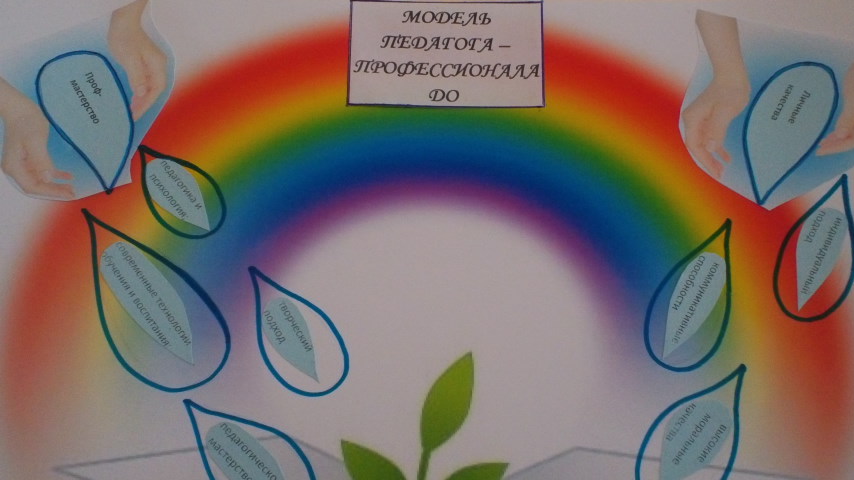 